Об утверждении проекта планировки 
территории и проекта межевания 
территории микрорайона № 22 
города ЗеленогорскаРассмотрев проект планировки и проект межевания территории микрорайона № «22» города Зеленогорска Красноярского края 
№ 210-2016-ППМ, разработанный Обществом с ограниченной ответственностью «Транспортные проекты и инвестиции», учитывая протокол публичных слушаний по проекту планировки территории и проекту межевания территории микрорайона № 22 города Зеленогорска от 31.05.2019 и заключение о результатах публичных слушаний, проведенных 31.05.2019 по проекту планировки территории и проекту межевания территории микрорайона № 22 города Зеленогорска, опубликованное в газете «Панорама» 26.06.2019 № 25 (1605), заключение отдела архитектуры и градостроительства Администрации ЗАТО г. Зеленогорска по результатам рассмотрения предложений участников публичных слушаний от 31.05.2019 № 09-21/376/1, на основании статей 45, 46 Градостроительного кодекса Российской Федерации, статьи 16 Федерального закона от 06.10.2003 
№ 131-ФЗ «Об общих принципах организации местного самоуправления в Российской Федерации», Правил землепользования и застройки 
г. Зеленогорска, утвержденных решением Совета депутатов ЗАТО 
г. Зеленогорска от 23.06.2016 № 25-155р, руководствуясь Уставом города,ПОСТАНОВЛЯЮ:1. Утвердить проект планировки и проект межевания территории микрорайона № «22» города Зеленогорска Красноярского края 
№ 210-2016-ППМ, разработанный Обществом с ограниченной ответственностью «Транспортные проекты и инвестиции», согласно приложению к настоящему постановлению.2. Муниципальному казенному учреждению «Центр муниципальных закупок, поддержки предпринимательства и обеспечения деятельности органов местного самоуправления г. Зеленогорска» обеспечить опубликование настоящего постановления и проектов, указанных в пункте 1 настоящего постановления, в газете «Панорама» и их размещение на официальном сайте Администрации ЗАТО г. Зеленогорска www.zeladmin.ru в информационно-телекоммуникационной  сети «Интернет».Настоящее постановление вступает в силу в день, следующий за днем его опубликования в газете «Панорама».Контроль за выполнением настоящего постановления возложить на первого заместителя Главы ЗАТО г. Зеленогорска по жилищно-коммунальному хозяйству, архитектуре и градостроительству.Глава ЗАТО г. Зеленогорска                                                       М.В. Сперанский   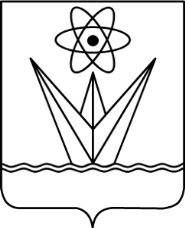 АДМИНИСТРАЦИЯЗАКРЫТОГО АДМИНИСТРАТИВНО – ТЕРРИТОРИАЛЬНОГО ОБРАЗОВАНИЯ  ГОРОДА  ЗЕЛЕНОГОРСКА КРАСНОЯРСКОГО КРАЯ  П О С Т А Н О В Л Е Н И Е                  АДМИНИСТРАЦИЯЗАКРЫТОГО АДМИНИСТРАТИВНО – ТЕРРИТОРИАЛЬНОГО ОБРАЗОВАНИЯ  ГОРОДА  ЗЕЛЕНОГОРСКА КРАСНОЯРСКОГО КРАЯ  П О С Т А Н О В Л Е Н И Е                  АДМИНИСТРАЦИЯЗАКРЫТОГО АДМИНИСТРАТИВНО – ТЕРРИТОРИАЛЬНОГО ОБРАЗОВАНИЯ  ГОРОДА  ЗЕЛЕНОГОРСКА КРАСНОЯРСКОГО КРАЯ  П О С Т А Н О В Л Е Н И Е                  АДМИНИСТРАЦИЯЗАКРЫТОГО АДМИНИСТРАТИВНО – ТЕРРИТОРИАЛЬНОГО ОБРАЗОВАНИЯ  ГОРОДА  ЗЕЛЕНОГОРСКА КРАСНОЯРСКОГО КРАЯ  П О С Т А Н О В Л Е Н И Е                  АДМИНИСТРАЦИЯЗАКРЫТОГО АДМИНИСТРАТИВНО – ТЕРРИТОРИАЛЬНОГО ОБРАЗОВАНИЯ  ГОРОДА  ЗЕЛЕНОГОРСКА КРАСНОЯРСКОГО КРАЯ  П О С Т А Н О В Л Е Н И Е                  19.07.2019        г. Зеленогорск        г. Зеленогорск№129-п